Request Reference: 17181778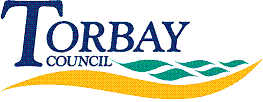 Date received: 28 February 2018Date response sent: 19 March 20181.	How much has the council spent on Public Health Funerals in each year since 2009-10?2.	How many requests for Public Health Funerals did the council receive in each year since 2009-10?3.	How many Public Health Funerals did the council undertake in each year since 2009-10?Total costAdminAmount RecoveredBalance OS2009/10£16,309.00£1,954.79£11,428.51£8,842.562010/11£17,409.00£3,514.41£15,456.72£5,466.692011/12£17,823.60£4,651.67£4,012.32£18,462.952012/13£17,389.10£3,537.56£4,343.87£16,582.792013/14£16011.00£3,317.39£6,538.70£12,789.692014/15£33,442.00£3,399.99£11,117.74£25,724.252015/16£55,570.00£2,726.44£10,987.38£47,309.062016/17£53,537.80£3,236.58£11,855.99£44,918.392017 to date£16,538.00£163.84£2,118.41£12,616.552009/10242010/11322011/12252012/13382013/14342014/15492015/16682016/17552017 to date352009/10222010/11232011/12182012/13292013/14222014/15292015/16362016/17322017 to date19